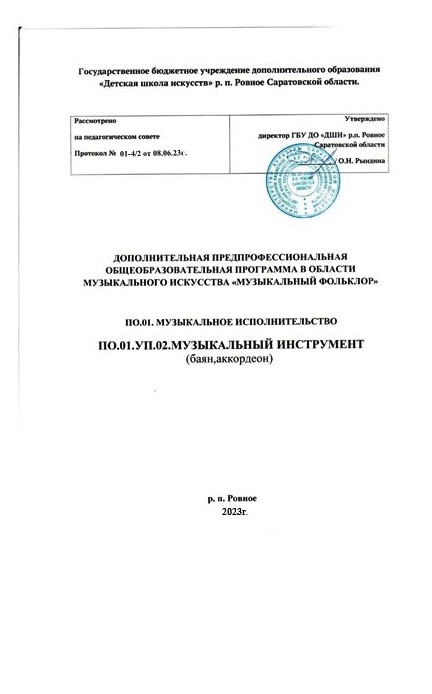 Разработчик: О.Д.Кузьменко, преподаватель Колледжа имени Гнесиных Российской академии музыки имени ГнесиныхГлавный редактор: И.Е.Домогацкая, генеральный директор Института развития образования в сфере культуры и искусства, кандидат педагогических наукТехнический редактор: О.И.Кожурина, преподаватель Колледжа имени Гнесиных Российской академии музыки имени ГнесиныхРецензенты: Ю.Л.Колесник, председатель предметно-цикловой комиссии«Руководитель народного хора»Колледжа имени Гнесиных Российской академии музыки имени ГнесиныхЛ.В.Костяшова, преподаватель Деткой музыкальной школы №68 имени Р.К.Щедрина города Москвы, член городского Методического совета, почетный работник культуры города МосквыСтруктура программы учебного предметаI.	Пояснительная записка							- Характеристика учебного предмета, его место и роль в образовательном процессе;- Срок реализации учебного предмета;- Объем учебного времени, предусмотренный учебным планом образовательного   учреждения на реализацию учебного предмета;- Форма проведения учебных аудиторных занятий;- Цель и задачи учебного предмета;- Обоснование структуры программы учебного предмета;- Методы обучения; - Описание материально-технических условий реализации учебного предмета;II.	Содержание учебного предмета						- Сведения о затратах учебного времени;- Календарно-тематические планы по годам обучения (классам);III.	Требования к уровню подготовки обучающихся			IV.	Формы и методы контроля, система оценок 				- Аттестация: цели, виды, форма, содержание; - Критерии оценки;- Контрольные требования на разных этапах обучения;V.	Методическое обеспечение учебного процесса			- Методические рекомендации педагогическим работникам;- Рекомендации по организации самостоятельной работы обучающихся;VI.	Списки рекомендуемой методической  и нотной литературы, аудио и видеоматериалов	- Список рекомендуемой методической литературы;- Список рекомендуемой нотной литературы;- Список рекомендуемых аудио и видеоматериалов.Структура программы учебного предмета I. Пояснительная записка                                                                            Характеристика учебного предмета, его место и роль в образовательном процессе; Срок реализации учебного предмета; Объем учебного времени, предусмотренный учебным планом образовательного учреждения на реализацию учебного предмета; Форма проведения учебных аудиторных занятий; Цели и задачи учебного предмета; Обоснование структуры программы учебного предмета; Методы обучения; Описание материально-технических условий реализации учебного предмета; II. Содержание учебного предмета                                                           Сведения о затратах учебного времени; Годовые требования по классам; Требования к уровню подготовки обучающихся   Формы и методы контроля, система оценок Аттестация: цели, виды, форма, содержание; Критерии оценки; V. Методическое обеспечение учебного процесса                                  - Методические рекомендации педагогическим работникам; Методические рекомендации по организации самостоятельной работы; VI. Списки рекомендуемой нотной и методической литературы          Учебная литература; Учебно-методическая литература;- Методическая литература; I. Пояснительная записка Характеристика учебного предмета, его место и роль в образовательном процессе.           Программа учебного предмета «Музыкальный инструмент» по виду инструмента «баян, аккордеон» разработана на основе примерной  программы и рекомендаций по разработке программ  учебных предметов  А.О. Аракеловой  с  учетом федеральных государственных требований к дополнительной  предпрофессиональной  общеобразовательной программе в области  музыкального искусства «Музыкальный фольклор»,   с учетом рекомендуемых Министерством культуры Российской Федерации примерных учебных планов, а также  на основе положения о дополнительной предпрофессиональной  общеобразовательной программе в области музыкального искусства.         Учебный предмет «Музыкальный инструмент (баян, аккордеон)» направлен на приобретение детьми знаний, умений и навыков игры на баяне, аккордеоне, получение ими  художественного образования, а также на эстетическое воспитание и духовно-нравственное развитие ученика.           Обучение детей в области музыкального искусства ставит перед педагогом ряд задач как учебных, так и воспитательных. Решения основных вопросов в этой сфере образования направлены на раскрытие и развитие индивидуальных способностей учащихся, а для наиболее одаренных из них – на  их дальнейшую профессиональную деятельность. Учебный план по дополнительной  предпрофессиональной общеобразовательной программе в области искусства «Народные инструменты» направлен на приобретение обучающимися музыкальноисполнительских знаний, умений, навыков. Срок реализации учебного предмета «Музыкальный инструмент (баян,  аккордеон)» для детей, поступивших в образовательное учреждение в первый класс в возрасте: – с десяти лет до двенадцати лет, составляет 5(6) лет.             Для детей, не закончивших освоение образовательной программы основного общего образования или среднего (полного) общего образования и планирующих поступление в образовательные учреждения, реализующие основные профессиональные образовательные программы в области музыкального искусства, срок освоения может быть увеличен на один год.          3. Объем учебного времени, предусмотренный учебным планом  с учетом часов вариативной части, направленных на углубление содержания  учебного предмета «Музыкальный инструмент (баян, аккордеон)»                                                                Таблица 1 Форма проведения учебных аудиторных занятий: индивидуальная, рекомендуемая продолжительность урока – 40 минут.          Индивидуальная форма позволяет преподавателю лучше узнать ученика, его музыкальные возможности, способности, эмоционально-психологические особенности. Цели и задачи учебного предмета «Музыкальный инструмент  (баян, аккордеон)»       Цели: -развитие музыкально-творческих способностей учащегося на основе приобретенных им знаний, умений и навыков, позволяющих воспринимать, осваивать и исполнять на инструменте  произведения различных жанров и форм в соответствии с ФГТ; -определение наиболее одаренных детей и их дальнейшая подготовка к продолжению обучения в средних профессиональных музыкальных учебных заведениях.       Задачи: выявление творческих способностей ученика в области музыкального искусства и их развитие в области исполнительства на инструменте до уровня подготовки, достаточного для творческого самовыражения и самореализации; овладение знаниями, умениями и навыками игры на инструменте, позволяющими выпускнику приобретать собственный опыт музицирования; приобретение обучающимися опыта творческой деятельности; формирование навыков сольной исполнительской практики и  коллективной творческой деятельности, их практическое применение; достижение уровня образованности, позволяющего выпускнику  самостоятельно ориентироваться в мировой музыкальной культуре; формирование у лучших выпускников осознанной мотивации к продолжению профессионального обучения и подготовки их к вступительным  экзаменам в профессиональное образовательное учреждение. 6. Обоснование структуры программы учебного предмета «Музыкальный инструмент (баян, аккордеон)».          Программа содержит необходимые для организации занятий параметры:        - сведения о затратах учебного времени, предусмотренного на освоение учебного предмета; распределение учебного материала по годам обучения; описание дидактических единиц учебного предмета; требования к уровню подготовки обучающихся; формы и методы контроля, система оценок; методическое обеспечение учебного процесса.        В соответствие с данными направлениями строится основной раздел программы «Содержание учебного предмета». 7. Методы обучения            Для достижения поставленной цели и реализации задач предмета  используются    следующие методы обучения: словесный (рассказ, беседа, объяснение); метод упражнений и повторений (выработка игровых навыков ученика, работа над художественно-образной сферой произведения); метод показа (показ педагогом игровых движений, исполнение  педагогом пьес с использованием многообразных вариантов показа); объяснительно-иллюстративный (педагог играет произведение ученика  и попутно       объясняет); репродуктивный метод (повторение учеником игровых приемов по образцу учителя); метод проблемного изложения  (педагог ставит и сам решает проблему, показывая при этом ученику разные пути и варианты решения); частично-поисковый (ученик участвует в поисках решения  поставленной задачи).       Выбор методов зависит от возраста и индивидуальных особенностей  учащегося.       8. Описание материально-технических условий реализации учебного предмета.        Материально-техническая база образовательного учреждения  соответствует санитарным и противопожарным нормам, нормам охраны труда. Учебные аудитории для занятий по предмету  «Музыкальный инструмент (баян, аккордеон)»  оснащены инструментами и  имеют площадь не менее 9 кв. метров.    II. Содержание учебного предмета            1. Сведения о затратах учебного времени, предусмотренного на освоение учебного предмета «Музыкальный инструмент (баян, аккордеон)», на максимальную, самостоятельную нагрузку обучающихся и аудиторные занятия: Срок  обучения  5(6) лет                                                                                                                        Таблица 2   Учебный материал распределяется по годам обучения - классам. Каждый класс имеет свои дидактические задачи и объем времени, данное время  направлено на освоения учебного материала. Годовые требования по классам Срок обучения – 5(6) лет Первый класс            Значение «донотного» периода в работе с начинающими, опора на   слуховые представления. Активное слушание музыки (игра педагога, домашнее прослушивание музыки по желанию ученика) с последующим эмоциональным  откликом ученика (в виде рисунка, рассказа).         Пение знакомых песен, простых попевок, песенок, пьес, исполняемых педагогом, навыки распознавания несложных мелодий.  Развивать умение определять характер музыки (весёлый, грустный, ласковый, спокойный), различать мелодию и ритм незнакомых песен. Определять по слуху направления движения мелодии (выше, ниже – «тоньше», «толще»).             Накопление простейших музыкальных впечатлений.  Кратко ознакомить с устройством инструмента (баяна, аккордеона); показать его художественные возможности. Сообщение сведений о строении правой и левой клавиатур (название рядов и клавишей на них, расположение соответствующих каждой клавише звуков, различных октав, диапазон инструмента).  Изучение условных обозначений басов и готовых аккордов левой клавиатуры, демонстраций их звучания; функции левой и правой рук при игре на аккордеоне. Посадка учащегося и постановка инструмента (общее положение корпуса, ног, рук, кистей и пальцев, учёт физических особенностей и развития конкретного ученика; правильное пользование ремнями баяна, аккордеона и т.д.).  Соотнесение конкретных нотных знаков с реальным звучанием их на инструменте. Упражнения без инструмента, направленные на освоение движений, используемых в дальнейшем при игре на инструменте. Игра упражнений, песенок-прибауток на отдельно взятой ноте, небольшие пьесы из нескольких нот. Знакомство с элементами музыкальной грамоты. Освоение музыкального ритма в виде простых ритмических упражнений, связанных с иллюстрацией на инструменте ритма слов. Игра ритмических рисунков. Выработка первичных навыков ориентировки в нотном тексте и на клавиатуре инструмента. Приобретение умений элементарного звукоизвлечения (совместное движение меха и нажим клавишей). Ознакомление с общими аппликатурными закономерностями для аккордеона (баяна). Положение правой руки на клавиатуре инструмента при исполнении гаммаобразных мелодических последовательностей.          Формирование элементарных навыков ведения меха (плавно, ровно, активно). Постепенное освоение части диапазона (не более октавы) правой рукой. Воспроизведение звучания различных длительностей нот (четверть, половинная, целая, восьмая). Смена направления движения меха (на тактовой черте) при «произнесения» их. Вслушивание в звуки (высота, протяжённость, тембр и др).           Подбор по слуху небольших попевок, народных мелодий, знакомых песен. Воспитание в ученике элементарных правил сценической этики, навыков мобильности, собранности при публичных выступлениях.            В течение 1 года обучения ученик должен пройти: 6 - 8 небольших пьес различного характера.        Примерный репертуарный список для контрольного урока в конце первого полугодия: Считалочки «Андрей-воробей», «Сорока-сорока», «Паровоз», «Дождик» и др. Примерные программы академического концерта: Вариант 1 Калюжный С. Одуванчик  Калинников В. Тень- Тень Вариант 2 Д. Кабалевский – Маленькая пьеска В. Иванов – В лесу Примерный репертуарный список:  Гречанинов А. «Башкирская песня» Арман Ж. «Пьеса» Селени И. «Венгерская песня» Телеман Г. «Пьеса» Сароян С. «Колыбельная» Слонов Ю. «Первый вальс» Слонов Ю. «Шутливая песенка»  Любарский Н. «Курочка» Любарский Н. Украинская народная песня  «По дороге жук, жук» Латышская народная песня   «Кукушка» Лазаренко А.(обр.) «Камаринская»  Русские народные песни: «А мы просо сеяли», «Не летай, соловей», «У кота воркота», «Дудка» Второй класс           Работа над дальнейшей стабилизацией посадки и постановки  исполнительского аппарата, координацией рук. Освоение технологии исполнения основных штрихов (стаккато, легато). Освоение более сложных   ритмических рисунков. Знакомство с основными  музыкальными терминами.            Контроль над свободой исполнительского аппарата. Контроль над свободой игровых    движений. Смена направлений движения меха – быстро, «мягко», без толчков. Усвоение основных способов звукоизвлечения (удар, нажим) правой рукой, игра ровным звуком нон легато и легато гаммаобразных последовательностей правой рукой, свобода (не напряженность) исполнительского аппарата.  Слуховой контроль над качеством звука (певучий, мягкий, напевный).                           Освоение части мажорного звукоряда левой рукой. Естественность и рациональность движений (рук, пальцев). Координация движений правой и левой рук при игре на инструменте. Овладение основными приёмами аккомпанемента (мягкое чередование баса и аккорда, отрывистое их исполнение).  Приобретение навыков игры мелодических последовательностей левой рукой (не более 3-4 звуков). Исполнение полного мажорного звукоряда левой рукой (применение наиболее сильных 2, 3 и 4-го пальцев).               Воспитание аппликатурной дисциплины; частичное  самостоятельное нахождение рациональной 	аппликатуры. Использование 	специальных 	упражнений 	на 	координацию мышечных движений. Отработка в упражнениях исполнения крещендо и диминуэндо. Осознанная игра песен и пьес с соблюдением несложных динамических изменений (крещендо, диминуэндо и другие элементы выразительности).    Формирование чувства целостности исполняемых песен и пьес. Игра хроматических, динамических, ритмических упражнений, охватывающих освоенный учеником диапазон инструмента.              Овладение основными уровнями динамического звучания (форте, пиано) Применение динамики как средства музыкальной выразительности для  создания яркого художественного образа. В течение 2 года обучения ученик должен пройти:  6-8 разнохарактерных пьес,  2  этюда на различные виды техники. Чтение нот с листа наиболее лёгких упражнений и пьес отдельно каждой  рукой.  Примерные программы  контрольного урока: Вариант 1 Шуберт Ф. «Лендлер» Бажилин Р. «Частушка» Вариант 2 Русская народная песня «Белолица – круглолица»  Спадавеккиа  А.. «Добрый жук» Вариант 3  Качурбина М. «Мишка с куклою танцуют полечку»   Русская народная песня «По Дону гуляет»    Примерный репертуарный список: Балакирев М. «Хороводная» Бах И. С. «Менуэт» Глинка М. «Украинская песня» Гречанинов А. «Скучный рассказ» Власов В. «Свирель»  Ефимов В. «Плясовая» Кажлаев М. «Утро» Лондонов П. «Напев» Мясков К. «Кошки- мышки» Акимов Ю. (обр.) Русская народная песня «Заплетися, плетень» Английские народные песни: «Что там случилось?»,  « Куда пропал мой щенок?»  Белорусская народная песня  «Перепелочка» Бонаков В. Этюды № № 15-22 Черни К. Этюд № 130 До мажор Шитте Л. Этюд До мажор. Этюд № 31 ля минор. Этюд № 34 ля минор Третий класс           Вся работа педагога: объяснения, показ отдельных деталей и иллюстрирование пьес, критерии оценок, контроль над самостоятельной работой - приобретает качественно иной характер и должна быть более критично направлена на достижение учеником свободной и осмысленной игры.            Отработка навыков ведения меха и смена направлений его движения плавное и активное движение левой рукой, равномерное усилие на сжим и разжим, незаметная смена направлений его движения, совмещение смены направлений движения меха со снятием звучания.           Развитие в ученике творческой инициативы. Более активное привлечение ученика во все этапы обучения  (обозначение аппликатуры, динамики, поиск приема, штриха, создание художественного образа).  Исполнение этюдов и пьес с более сложными ритмическими рисунками. Развитие  музыкально-образного мышления  и исполнительских навыков учащихся. Работа  над качеством звука, сменой позиций,  ритмом. Работа над различными способами ведения меха, используя динамические и  агогические нюансы. Закрепление освоенных терминов, изучение новых терминов         В течение 3 года обучения ученик должен пройти:          6-8 произведений: 1-2 произведения  с элементами полифонии, 4-5 пьес,  2 этюда   на разные виды техники. Чтение нот с листа наиболее лёгких упражнений и пьес. Подбор по слуху. Примерные программы контрольного урока: Вариант 1 Б.Савельев «Неприятность эту мы переживем» Польская народная песня  «Кукушечка» Вариант 2 Гайдн И. «Танец»         Доренский  А. «Регтайм» Вариант 3 А. Гурилёв  «Песня» Ф. Шуберт «Немецкий танец» Примерный репертуарный список:  Бланжини Ф. «Ариетта» Гедике А. «Фугато» Лондонов П. «Пьеса в полифоническом роде», «Песня» Бетховен Л. «Сонатина» Соль мажор,  «Легкая соната» Тюрк Д. «Маленькое рондо» Козловский И. «Старинный танец» Лядов А. «Колыбельная» Робер М. «Марш» Шуберт Ф. «Форель» Шуберт Ф. «Вальс» Брамс И. «Колыбельная» Шаинский В. «Песня о кузнечике» Подгорный В. Полька Зубарев А. (обр.) Белорусская народная песня «Прилетели гуси» Лазаренко А. (обр.) Украинские народные песни: «Болит моя головушка», «Скрипка и бубен» Барток Б. Этюд До мажор Бонаков В. Этюды № № 27,30., № № 21-31 Четвертый класс           Дальнейшее последовательное совершенствование освоенных ранее приемов игры, штрихов. Более тщательная работа над игровыми движениями обеих рук в отдельности и их координацией.  Работа над развитием  музыкально-образного мышления, творческого художественного воображения. Развитие музыкально-образного мышления и исполнительских навыков при    более высоких требованиях к качеству звука и выразительности исполнения. Контроль педагогом самостоятельной работы ученика: поэтапность работы над произведением.            В течение 4 года обучения ученик должен пройти:    6-8 произведений, 2-3 этюда на разные виды техники, 2 произведения для самостоятельной работы.  Примерные программы академического концерта: Вариант 1 Келер Л. «Тирольская песня» Русская  народная  песня «Неделька»  Вариант 2 Моцарт В. «Вальс» Шевченко С. «Канон» Примерный репертуарный список: Агафанов О. Этюд Фа мажор Блинов Ю. Этюд Ми мажор Буринскас В. Этюд Ля мажор Звонарев О. Этюд Фа мажор РНП  «Вдоль улицы в конец» Владимирские напевы  РНП «В низенькой светелке» Русский танец «Гусачок» Новиков А. «Девичья хороводная» Шишаков Ю.  «Журчащий ручеек» Грибоедов А. «Вальс» Майкапар С. «Полька» Чайковский П. «Мазурка» Бетховен Л. «Полонез» Бах Ф. «Менуэт» Гендель Г. «Менуэт», «Гавот» Корелли А. «Сарабанда» Чайкин Н. «Маленькое рондо» Пятый класс               Развитие и совершенствование всех ранее освоенных музыкально–исполнительских навыков игры на инструменте.            Работа над интонационной выразительностью, ясностью фразировки. Дальнейшее развитие музыкально-художественного мышления, исполнительских   навыков и самостоятельности учащихся  Работа над цельностью исполнения музыкального произведения.           В течение 5 года обучения ученик должен пройти:       4-6 произведений (1-2 произведения с элементами полифонии, 2-3 пьесы , 2 этюда на разные виды техники. Примерные программы контрольного урока: Вариант 1 Хаслингер Т. «Сонатина»   Варламов А. «На заре ты её не буди» Вариант 2 Сперонтес  «Менуэт»   Р.н.п. «Как на улице шумят» Обр. Павина С. Примерный репертуарный список:  Аксюк С. Этюды – пьесы для баяна Галкин В. Этюды для баяна Тышкевич Г. Этюд Си- бемоль мажор Холминов А. Этюд Фа мажор Кулау Ф. Сонатина До мажор Чайковский П. Песенка Гендель Г. Ария Моцарт В. Сонатина До мажор Некрасов Ю. Легкая сонатина  Барток Б. Пьеса на венгерскую народную пьесу Грибоедов А. Вальс РНП “Под яблонью зеленою” обр. В. Мотова РНП “ Я в садочке была”  Шестой класс               Подготовка профессионально ориентированных учащихся к поступлению в средние специальные учебные заведения. В связи с этим перед учеником по всем вопросам музыкального исполнительства ставятся повышенные  требования: к работе над техникой в целом; к работе над произведением, к качеству самостоятельной работы; к  сформированности музыкального мышления.           С целью воспитания в ученике навыков культурно-просветительской деятельности рекомендуется участие учащихся в лекциях-концертах, тематических концертах в других учебных заведениях (детских садах, общеобразовательных учреждениях и т. д.)          В течение  6 года обучения ученик должен пройти:   6-8 произведений  (1-2 полифонических произведения, 3-4 пьесы, 1-2 этюда на разные виды техники, 2 произведения для самостоятельной работы). Чтение нот с листа. Подбор по слуху.          Примерные программы академического концерта: Вариант 1 А.Гендель «Чакона» Сл. полька «Эй, пляши, девчонка» Вариант 2 Мюллер  В. «Полифоническая пьеса» Коробейников А. «Жеманная кадриль»       Примерный репертуарный список: Бертини А. Этюды соль мажор, ми минор и до мажор Дювернуа Д. Этюды До мажор, ля минор Беркович И.  Этюд ре мажор, ля минор Альбом баяниста, вып.2. «Русские песни и танцы»: « Час да по часу» русская народная песня «Зачем тебя я, милый мой узнала» русская народная песня Агафонов О.  На Истре Коняев С. Романс III. Требования к уровню подготовки обучающихся              Данная 	программа 	отражает 	разнообразие 	репертуара, 	его 	академическую  направленность, а также демонстрирует возможность индивидуального подхода  к каждому ученику. Содержание программы направлено на обеспечение художественно-эстетического развития учащегося и приобретения им художественно-исполнительских знаний, умений и навыков.              Таким образом, ученик к концу прохождения курса программы обучения должен знать:  -основные исторические сведения об инструменте; конструктивные особенности инструмента; элементарные правила по уходу за инструментом и уметь их применять  основы музыкальной грамоты; систему игровых навыков и уметь применять ее самостоятельно; основные средства музыкальной выразительности (тембр,  динамика, штрих, темп и т. д.); основные жанры музыки (инструментальный, вокальный, симфонический)   -технические и художественно-эстетические особенности, характерные для сольного исполнительства на инструменте; функциональные особенности строения частей тела и уметь  рационально использовать их в работе игрового аппарата; Ученик к концу прохождения курса программы обучения должен уметь: -самостоятельно определять технические трудности несложного  музыкального произведения и находить способы и методы в работе над      ними; самостоятельно среди нескольких вариантов аппликатуры выбрать наиболее удобную и рациональную; самостоятельно, осознанно работать над несложными произведениями, опираясь на знания законов формообразования, а также на  освоенную в классе под руководством педагога методику поэтапной работы    над художественным    произведением; творчески подходить к созданию художественного образа, используя при этом все теоретические знания и предыдущий практический  опыт в освоении штрихов, приемов и других музыкальных средств  выразительности;       -на базе приобретенных специальных знаний давать грамотную адекватную оценку многообразным музыкальным событиям; -  играть по нотам; читать с листа несложные произведения        -публично выступать, как в качестве солиста, так и  в различных ансамблях. Реализация программы обеспечивает: -наличие у обучающегося интереса к музыкальному искусству, самостоятельному музыкальному исполнительству; -комплексное совершенствование игровой техники, которая включает в себя вопросы динамики, артикуляции, интонирования, а также организацию работы игрового аппарата, развитие   крупной и мелкой техники; -сформированный комплекс исполнительских знаний, умений и навыков, позволяющий использовать многообразные возможности инструмента для достижения наиболее убедительной интерпретации авторского текста;       -знание художественно-исполнительских возможностей инструмента;      -знание музыкальной терминологии;           - знание репертуара для баяна (аккордеона), включающего произведения разных стилей  и жанров, произведения крупной формы (концерты, сонаты, сюиты, циклы) в  соответствии с программными требованиями;            -в старших, ориентированных на профессиональное обучение классах, умение самостоятельно выбрать для   себя программу; -наличие навыка по чтению с листа музыкальных произведений; -умение транспонировать и подбирать по слуху;      -навыки по воспитанию слухового контроля, умению управлять процессом  исполнения музыкального произведения; -навыки по использованию музыкально-исполнительских средств выразительности, выполнению анализа исполняемых произведений, владению различными видами техники исполнительства, использованию художественно оправданных технических приемов;  -наличие творческой инициативы, сформированных представлений о методике разучивания музыкальных произведений и приемах работы над исполнительскими трудностями; -наличие навыков репетиционно - концертной работы в качестве солиста. IV. Формы и методы контроля, система оценок Аттестация: цели, виды, форма, содержание           Каждый из видов контроля успеваемости учащихся имеет свои цели, задачи и формы.                Контрольные уроки направлены на выявление знаний, умений и навыков учащихся в классе по специальности. Они не требуют публичного исполнения и концертной готовности. Это своего рода проверка навыков самостоятельной работы учащегося, проверка технического роста.   Контрольные прослушивания выпускников проводятся в классе  в присутствии  комиссии, включают в себя элементы беседы с учащимся, и предполагают обязательное обсуждение рекомендательного характера с целью  проверки степени готовности учащихся выпускных классов к итоговой аттестации. Также преподаватель может сам назначать и проводить контрольные уроки в течение четверти в зависимости от индивидуальной успеваемости ученика, от этапности изучаемой программы с целью повышения мотивации в ученике к учебному процессу. Контрольные уроки проводятся в счет аудиторного времени, предусмотренного на учебный предмет.          Академические концерты  проводятся  на  учебных занятиях в счет аудиторного времени, предусмотренного на учебный предмет, и предполагают  исполнение   программы  в присутствии комиссии. Зачеты  дифференцированные, с обязательным  методическим обсуждением, носящим рекомендательный характер. Переводные экзамены проводятся в конце каждого учебного года. Исполнение полной программы демонстрирует уровень освоения программы данного года обучения. Переводной экзамен проводится с применением дифференцированных систем оценок, завершаясь обязательным методическим  обсуждением. Экзамены проводятся за пределами аудиторных учебных занятий. Учащийся, освоивший в полном объеме программу, переводится в следующий класс. Итоговая аттестация (экзамен) определяет уровень и качество освоения образовательной программы. Экзамен проводится в выпускных классах: 5 (6)  в соответствии с действующими учебными планами. Итоговая аттестация проводится по утвержденному директором школы расписанию. Критерии оценок                Для аттестации обучающихся создаются фонды оценочных средств, включающие методы контроля, позволяющие оценить приобретенные знания, умения, навыки. По итогам исполнения выставляются оценки по пятибалльной  шкале.           Фонды оценочных средств призваны обеспечивать оценку качества приобретенных выпускниками знаний, умений и навыков, а также степень готовности учащихся выпускного класса к возможному продолжению профессионального образования в области музыкального искусства.    При выведении итоговой (переводной) оценки учитываются следующие  параметры: Оценка годовой работы учащегося. Оценки за академические концерты, зачеты или экзамены. Другие выступления учащегося в течение учебного года.           При выведении оценки за выпускные экзамены должны быть учтены следующие параметры: Учащийся должен продемонстрировать достаточный технический уровень владения инструментом. Убедительно раскрытый художественный образ музыкального произведения. Понимание и отражение в исполнительской интерпретации стиля  исполняемого произведения.            При выпускных экзаменах оценка ставится по пятибалльной шкале («отлично», «хорошо», «удовлетворительно», «неудовлетворительно»). Оценки выставляются по окончании четвертей и полугодий учебного года.       Фонды оценочных средств призваны обеспечивать оценку качества приобретенных выпускниками знаний, умений, навыков и степень готовности выпускников к возможному продолжению профессионального образования в области музыкального искусства. V. Методическое обеспечение учебного процесса 1.Методические рекомендации педагогическим работникам             В работе с учащимся преподаватель должен следовать основным принципам дидактики: последовательность, систематичность, доступность, наглядность в освоении материала.              Процесс обучения должен протекать с учетом индивидуальных психических особенностей ученика, его физических данных. Педагог должен неустанно контролировать уровень развития музыкальных способностей своих учеников.                 В начале каждого полугодия преподаватель составляет для учащегося индивидуальный план, который утверждается заведующим отделом. В конце учебного года преподаватель представляет отчет о его выполнении с приложением краткой характеристики работы обучающегося. При составлении индивидуального плана следует учитывать индивидуально-личностные особенности и степень подготовки обучающегося. В репертуар необходимо включать произведения, доступные по степени технической и образной  сложности, высокохудожественные по содержанию, разнообразные по стилю, жанру, форме и фактуре.  Необходимым условием для успешного обучения на баяне (аккордеоне) является формирование у ученика уже на начальном этапе правильной посадки, постановки рук, целостного исполнительского аппарата.                         Работа над качеством звука, интонацией, разнообразными ритмическими вариантами, динамикой (средствами музыкальной выразительности) должна последовательно проводиться на протяжении всех лет обучения и быть предметом постоянного внимания педагога. В этой связи педагогу необходимо научить ученика слуховому контролю и контролю по распределению мышечного напряжения. Работа над музыкальным произведением должна проходить в тесной художественной и технической связи.   Важной задачей предмета является развитие навыков самостоятельной  работы над домашним заданием. В качестве проверки знаний ученика об  основных этапах в работе над произведением можно порекомендовать ученику  выучить самостоятельно произведение, которое по трудности должно быть  легче произведений, изучаемых по основной программе.           Большое значение в воспитании музыкального вкуса отводится изучаемому репертуару. Помимо обработок народных мелодий, органично звучащих на народных инструментах и составляющих основу репертуара, необходимо включать в учебные программы переложения лучших образцов зарубежной и отечественной классики. Методические рекомендации по организации самостоятельной работы            Объем самостоятельной работы определяется с учетом минимальных затрат на подготовку домашнего задания, параллельного освоения детьми программы начального и основного общего образования, с опорой на сложившиеся в учебном заведении педагогические традиции и методическую целесообразность, а также индивидуальные способности ученика.            Ученик должен быть физически здоров. Занятия при повышенной температуре опасны для здоровья и нецелесообразны, так как результат занятий всегда будет отрицательным.            Необходимо помочь ученику организовать домашнюю работу, исходя из количества времени, отведенного на занятие. В самостоятельной работе  должны присутствовать разные виды заданий:     - игра технических упражнений, гамм и этюдов (с этого задания полезно начинать занятие и тратить на это  примерно треть времени);     -разбор новых произведений или чтение с листа более  легких (на 2-3 класса ниже по трудности);     -выучивание наизусть нотного текста,  необходимого на данном этапе работы;      -работа 	над 	звуком 	и 	конкретными  	деталями 	(следуя 	рекомендациям, 	данным преподавателем на уроке),     -доведение  произведения до концертного вида;      -проигрывание программы целиком перед  зачетом или концертом;                  -повторение ранее пройденных произведений. Все  рекомендации по домашней работе в индивидуальном порядке дает   преподаватель и фиксирует их, в случае необходимости, в дневнике. VI. Списки рекомендуемой нотной и методической литературы: Учебные пособия: Хрестоматия аккордеониста, 1-2 классы, М., 1997  Хрестоматия баяниста, 1-2 классы, сост. А.Крылусов, Ростов, 1997  А.Корчевой «Маленький виртуоз», Омск, 1997  А.Доренский «Музыка для детей»,2-3 классы, Ростов, 1998  Хрестоматия для аккордеона,1-2 классы, сост. А.Мирек.  М., 1968  В.Гусев «Хрестоматия аккордеониста» 1-2 классы, М., 1988  Хрестоматия для баяна и аккордеона, III часть, М., 1973  Хрестоматия для баяна и аккордеона, IV часть, М., 1976  А.П.Астахов «Репертуар начинающего баяниста», Минск, 2011  И.Н.Бойко «Педагогический репертуар баяниста», 1-2 классы, Ростов, 1998  «Новые произведения российских композиторов юным баянистам-аккордеонистам», 56- классы, Ростов, 2010  Сергей Бредис «Хорошее настроение» (сборник пьес для баяна, аккордеона), 2-4 классы, Ростов, 2011  Б.Самойленко «Как у наших у ворот муха песенку поёт», 2-3 классы, Саратов, 2013  Б.Самойленко «Родной напев», 2-7 классы, Саратов, 2013  «Баян» 1 класс, «Кифара», 1994  «Баян» 2 класс,  Киев, 1976  «Баян» 3 класс,  Киев, 1977  «Баян» 4 класс,  Киев, 1973  «Баян» 5 класс,  Киев, 1972  Б.Самойленко «Музыкальные картинки», Саратов, 2008  Б.Самойленко «Педагогический репертуар баяниста-аккордеониста», 2-7 классы, Саратов, 2000  А.Доренский «Эстрадно-джазовые сюиты для баяна, аккордеона», 1-3 классы ДМШ, Ростов, 2007  Р.Н.Бажилин «Концертные пьесы», М., 2000  Р.Н.Бажилин «Концертные пьесы в стиле мюзет», М., 2000  Хрестоматия для баяна и аккордеона, 1-3 классы, Этюды, Санкт-Петербург, 2007  Нотная папка баяниста и аккордеониста младшие и средние классы ДМШ, (5 тетрадей),  редакторы составители: С.Н.Баканова, В.В.Баканов, М., 2008  Хрестоматия баяниста. Часть I. Состав. В.Грачев и В.Петров. М., 2000  Хрестоматия аккордеониста. 5 класс  Состав. В.Лушников. М., 2000  Аккордеон 5-7 классы Состав. В.Мотов и Г.Шахов. М., 2003  Н.Грибков. Песни великой отечественной войны в обработке для баяна и ансамблей баянов. Саратов, 2003 31.П.Говорушко. Фронтовые песни в приложении для баяна и аккордеона. М.,  1986 Юному музыканту баянисту-аккордеонисту. Подготовительный класс, 2-е издание. Сост. В.В.Ушенин. Ростов, 2011 Хрестоматия баяниста 1 класс. М.,2006 Хрестоматия аккордеониста 3-5 класс, Сост.Ю.Акимов и А.Талакин. М., 1970 35.Д.Самойлов. Баян: Сонатины и вариации. 1-3 классы, М.,1997 36. Хрестоматия для баяна и аккордеона 5 часть. Этюды. I-III годы обучения. Санкт Петербург 37.Д.Самойлов. Баян. Этюды. 1-3 классы. М., 1997 38. Хрестоматия аккордеониста. Этюды. 4-5 классы. Сост. А.Талакин. М., 1988 39.Сборник этюдов (для баяна) выпуск 1. Сост.П.Шашкин. М., 1965 Этюды (аккордеон). Сост. М.Двилянский, М.,1988 Этюды для баяна на разные виды техники, 1 класс. Сост. А.Ф. Нечепоренко и В.В. Угренович. Киев, 1973 Этюды для баяна на разные виды техники, 2  класс. Сост. А.Ф. Нечепоренко и В.В. Угренович. Киев, 1974 Этюды для баяна на разные виды техники, 4 класс. Сост. А.Ф. Нечепоренко и В.В. Угренович. Киев, 1975 Этюды для баяна на разные виды техники, 5 класс. Сост. А.Ф. Нечепоренко и В.В. Угренович, Киев, 1976 Этюды для баяна. Сост. В.Галкин, 1966 Этюды для баяна, выпуск 12. Сост. М.Цыбулин, М.,1983 Этюды для баяна, выпуск 15. Сост. Л.Гаврилов, М., 1986 Этюды для баяна, выпуск 16. Сост.Л.Гаврилов, М.,1988 Учебно-методические пособия: А. Мирек «Школа игры на аккордеоне», М., 1965  В.Лушников «Школа игры на аккордеоне», М., 1988  П.Лондонов «Школа игры на аккордеоне», М., 1978  М.Двилянский «Самоучитель игры на аккордеоне», М., 1992  Г.Бойцова «Юный аккордеонист» I часть, М., 1992  Г.Бойцова «Юный аккордеонист» II часть, М., 1994  Р.Бажилин «Школа игры на аккордеоне», М., 2007  А.Басурманов «Самоучитель игры на баяне», М., 1987  П.Говорушко «Школа игры на баяне», Ленинград, 1981  Р.Бажилин «Самоучитель игры на баяне, аккордеоне», издательство В.Катанского, М., 2000  А.Доренский «Школьные годы», пьесы для баяна и аккордеона, выпуск 1, Ростов, 2013  В.Лушников «Самоучитель игры на аккордеоне», М.,1989 Ю.Акимов «Школа игры на баяне», (переиздание), М., 1989 Д.Самойлов «15 уроков игры на баяне», М., 1986 А. Онегин «Школа игры на баяне», М., 1984 Методические пособия: А.Полетаев. Пятипальцевая аппликатура на баяне. М.,1962 В.Игонин, М.Говорушко. Вопросы музыкальной педагогики. Выпуск 6, Ленинград, 1985г. П.Говорушко. Основы игры на баяне. 2-е издание, М., Ленинград, 1966 И.Алексеев. Методика преподавания игры на баяне. М.,1961 А.Судариков. Основы начального обучения игре на баяне. Часть 2, М.,1982 Ю.Бардин. Обучение игры на баяне по пятипальцевой аппликатуре. М., 1978 Срок обучения 5 лет 6-й год обучения Максимальная учебная нагрузка (в часах) 693 132 Количество часов на аудиторные занятия 231 66 Кол-во часов на внеаудиторную (самостоятельную) работу 462 66 Распределение по годам обучения Распределение по годам обучения Распределение по годам обучения Распределение по годам обучения Класс 1 2 3 4 5 6 Продолжительность учебных занятий (в неделях) 33 33 33 33 33 33 Количество 	часов 	на 	аудиторные занятия в неделю 1 1 1 2 2 2 Общее количество часов на аудиторные занятия             231             231             231             231 66 Общее количество часов на аудиторные занятия 297 297 297 297 Количество часов на внеаудиторные (самостоятельные) занятия в неделю 2 2 2 4 4 2 Общее количество часов на внеаудиторные (самостоятельные) занятия 462 462 462 462 66 Общее количество часов на внеаудиторные (самостоятельные) занятия 528 528 528 528 Максимальное количество часов на занятия в неделю 3 3 3 6 6 2 Общее максимальное количество часов по годам 99 99 99 198 198 66 Общее максимальное количество часов на весь период обучения 693 693 693 693 66 759 759 759 759           Оценка Критерии оценивания исполнения 5 («отлично») Яркая, осмысленная игра, выразительная динамика, правильно сыгранный текст. 4 («хорошо») Оценка     отражает    грамотное     исполнение     с небольшими   недочетами    (как   в   техническом плане, так и в художественном). 3 («удовлетворительно») Исполнение с большим количеством недочетов, а именно: недоученный текст, слабая техническая подготовка, малохудожественная игра, отсутствие свободы игрового аппарата и т.д. 2 («неудовлетворительно») Комплекс   серьезных  недостатков,   невыученный текст,   отсутствие   домашней   работы,   а   также плохая посещаемость аудиторных занятий Зачет (без оценки) Отражает достаточный уровень подготовки и исполнения на данном этапе обучения. Согласно ФГТ, данная система оценки качества исполнения является  основной.  